Humble ThyselfO Son of Man!  Humble thyself before Me x 2That I may graciously visit thee x 2Arise for the triumph of My Cause x 2That while yet on earth thou mayest obtain the victory x 2 Repeat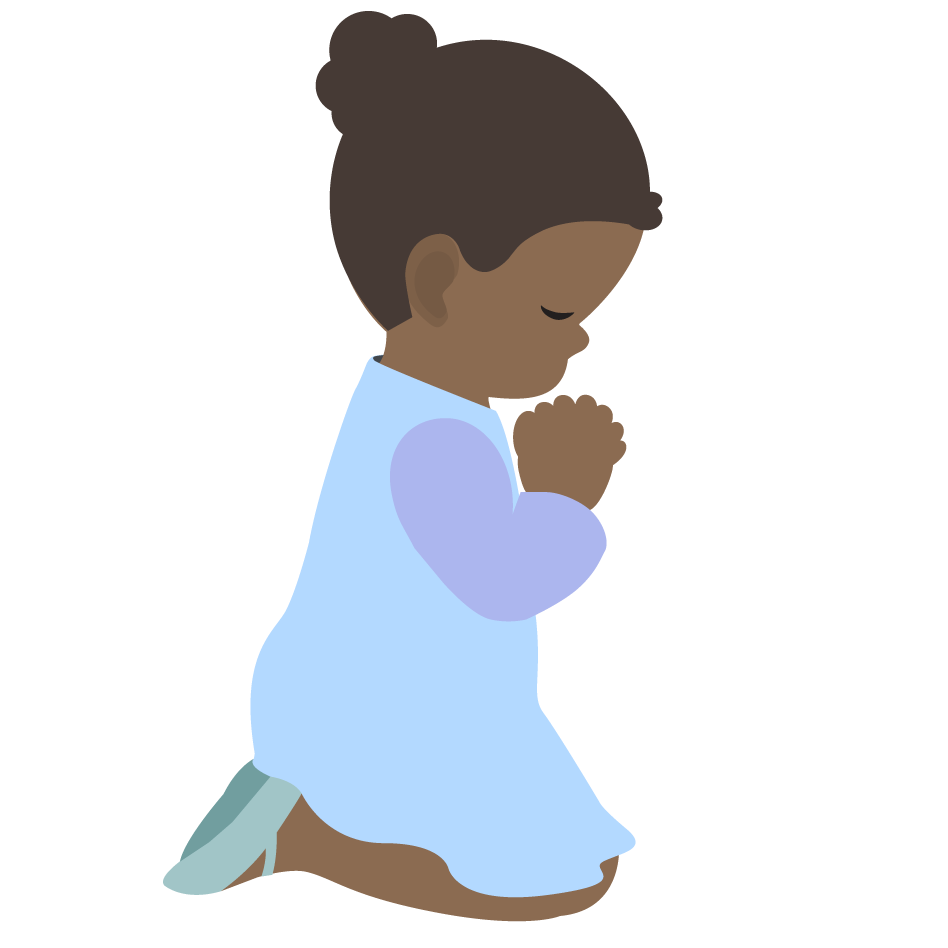 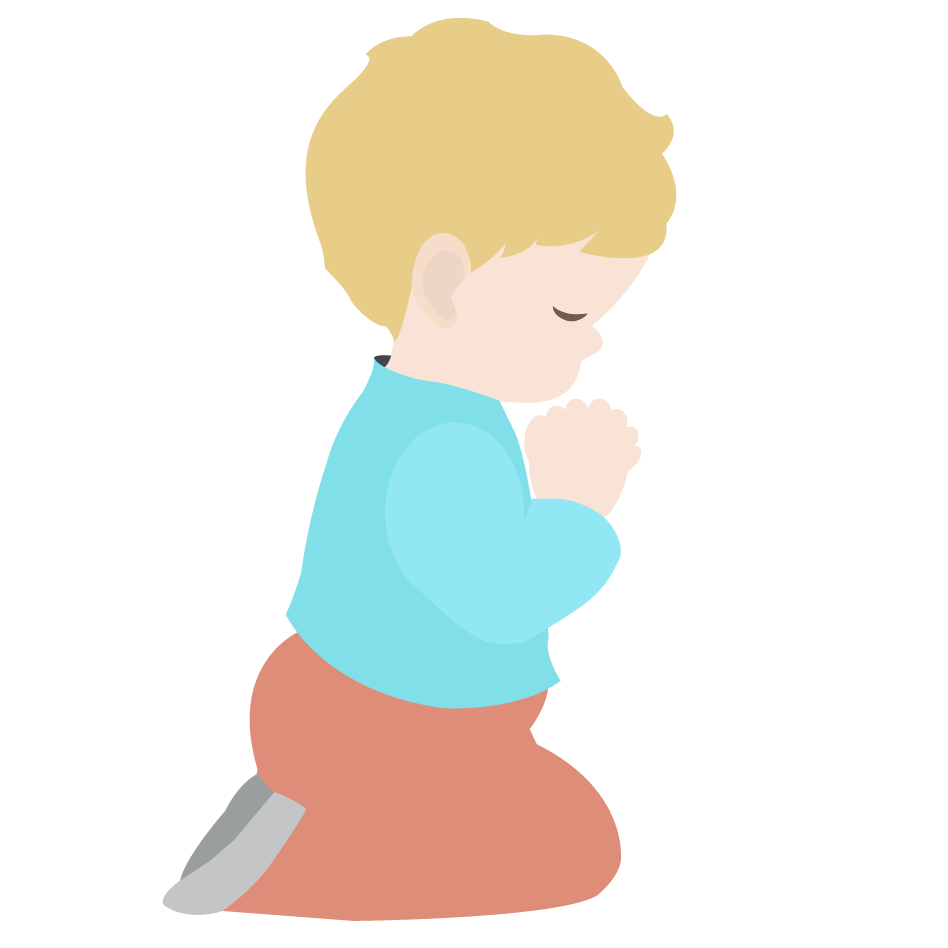 